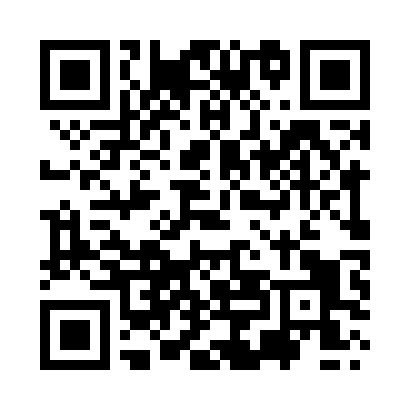 Prayer times for Ibthorpe, Hampshire, UKMon 1 Jul 2024 - Wed 31 Jul 2024High Latitude Method: Angle Based RulePrayer Calculation Method: Islamic Society of North AmericaAsar Calculation Method: HanafiPrayer times provided by https://www.salahtimes.comDateDayFajrSunriseDhuhrAsrMaghribIsha1Mon3:024:551:106:459:2511:172Tue3:034:551:106:459:2411:173Wed3:034:561:106:459:2411:174Thu3:044:571:106:459:2311:175Fri3:044:581:116:459:2311:176Sat3:054:591:116:459:2211:167Sun3:054:591:116:449:2211:168Mon3:065:001:116:449:2111:169Tue3:065:011:116:449:2011:1610Wed3:075:021:116:439:2011:1511Thu3:075:041:116:439:1911:1512Fri3:085:051:126:439:1811:1513Sat3:095:061:126:429:1711:1414Sun3:095:071:126:429:1611:1415Mon3:105:081:126:419:1511:1316Tue3:105:091:126:419:1411:1317Wed3:115:101:126:409:1311:1218Thu3:125:121:126:409:1211:1219Fri3:125:131:126:399:1111:1120Sat3:135:141:126:389:1011:1121Sun3:145:161:126:389:0811:1022Mon3:145:171:126:379:0711:1023Tue3:155:181:126:369:0611:0924Wed3:165:201:126:359:0411:0825Thu3:175:211:126:359:0311:0726Fri3:175:221:126:349:0211:0727Sat3:185:241:126:339:0011:0628Sun3:195:251:126:328:5911:0529Mon3:195:271:126:318:5711:0430Tue3:205:281:126:308:5611:0431Wed3:225:301:126:298:5411:01